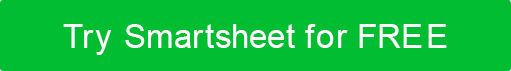 SMALL PLANO DE MARKETING DE NEGÓCIOS PLANO DE MARKETINGNOME DA EMPRESAEndereço de ruaCidade, Estado e CEPwebaddress.comVersão 0.0.000/00/0000tabela de conteúdo1.RESUMO	 DE 	NEGÓCIOS31.1OUR	 	COMPANY31.2 	DECLARAÇÃO DEMISSÃO3	1.3VISION	 	STATEMENT32.O	 DESAFIO3	2.1PROBLEM3		2.2PORTUNITY3		3.ANÁLISE	 SITUACIONAL3	ANÁLISE 3.15C3		3.1.1COMPANY3			3.1.2COLLABORATORS3	 3.1.3CUSTOMERS3		3.1.4COMPETITORS3		3.1.5CLMATE3		3.2SWOT	 	ANÁLISE34.CAPACIDADES	 PRINCIPAIS3	4.1CAPABILITY	 	ONE34.2CAPABILITY	 	TWO34.3CAPABILITY	 	THREE35.METAS	 DE 	MARKETING35.1	 METAS DE PRAZO AND AÇÃO PLAN3	5.1.1LEVERAGE	 BASE DE CLIENTES EXISTENTE3	5.1.2EXTEND	 	REACH3METAS DE 5,2	 LONGO PRAZOS AND O PLANO DE AÇÃO3	5.2.1BRAND	 CONSCIENTIZAÇÃO / AUTORIDADE3	5.2.2IMPROVED	 SEARCH RANKING3	6.TARGET	 MARKET3	6.1DEMOGRÁFICOS3			 6.2PSYCHOGRÁFICOS3 	7.ESTRATÉGIA	 DE 	MARKETING37.1UNIQUE	 VENDA DE PROPOSITURA (USP)	37.2MARKETING	 MIX – 4Ps3	7.2.1PRODESTO		7.2.2PRICE3		7.2.3PLACE3		7.2.4PROMOTION3		7.3 CANAIS	 DE MARKETING3	7.4BUDGET3		8.PADRÕES	 DE DESEMPENHO E MÉTODOS DE MEDIÇÃO3	8.1PADRÕES	 DE DESEMPENHO3	8.2	 INDICADORES DE DESEMPENHO (KPIs)	38.3METHODS	 DA MEDIÇÃO3	9.RESUMO	 FINANCEIRO3	9.1 REQUISITOS	 FINANCEIROS3		 9.2ASSUMPTIONS / PROJEÇÕES3	9.33 	INSTRUÇÕES FINANCEIRAS3	9.3.1INCOME	 DECLARAÇÃO3	PROJEÇÃO DE FLUXO DE 9,3,2CASH3		9.3.3BALANCE	 	SHEET3	 10.APÊNDICEX3 	10.1RESEARCH	 RESULTADOS3		10.2PRODUTOS AND IMAGENS3	 RESUMO DE NEGÓCIOSNOSSA EMPRESADECLARAÇÃO DE MISSÃODECLARAÇÃO DE VISÃOO DESAFIOPROBLEMAOPORTUNIDADEANÁLISE SITUACIONALANÁLISE 5CEMPRESACOLABORADORESCLIENTESCONCORRENTESCLIMAANÁLISE DE SWOTCAPACIDADES PRINCIPAISRECURSO UMCAPACIDADE DOISRECURSO TRÊSMETAS DE MARKETINGMETAS DE CURTO PRAZO AND PLANO DE AÇÃOPOTENCIALIZAR A BASE DE CLIENTES EXISTENTEESTENDER O ALCANCEMETAS DE LONGO PRAZO AND PLANO DE AÇÃOCONSCIENTIZAÇÃO / AUTORIDADE DA MARCAMELHOROU O RANKING DE PESQUISAMERCADO DE DESTINODEMOGRAFIAPSICANOGRÁFICOSESTRATÉGIA DE MARKETINGOFERTA EXCLUSIVA DE VENDAS (USP)MIX DE MARKETING – 4PsPRODUTOPREÇOLUGARPROMOÇÃOCANAIS DE MARKETINGORÇAMENTOPADRÕES DE DESEMPENHO E MÉTODOS DE MEDIÇÃOPADRÕES DE DESEMPENHOINDICADORES DE DESEMPENHO CHAVE (KPIs)MÉTODOS DE MEDIÇÃORESUMO FINANCEIROREQUISITOS FINANCEIROSHIPÓTESES /PROJEÇÕESDEMONSTRAÇÕES FINANCEIRASDEMONSTRAÇÃOPROJEÇÃO DE FLUXO DE CAIXABALANÇOAPÊNDICERESULTADOS DA PESQUISAESPECIFICAÇÕES DE PRODUTO AND IMAGENSPREPARADO PORTÍTULODATAEMAILEMAILTELEFONEAPROVADO PORTÍTULODATAFATORES INTERNOSFATORES INTERNOSPONTOS FORTES (+)FRAQUEZAS (-)FATORES EXTERNOSFATORES EXTERNOSOPORTUNIDADES (+)AMEAÇAS (-)DISCLAIMERTodos os artigos, modelos ou informações fornecidos pelo Smartsheet no site são apenas para referência. Embora nos esforcemos para manter as informações atualizadas e corretas, não fazemos representações ou garantias de qualquer tipo, expressas ou implícitos, sobre a completude, precisão, confiabilidade, adequação ou disponibilidade em relação ao site ou às informações, artigos, modelos ou gráficos relacionados contidos no site. Qualquer dependência que você deposita em tais informações está, portanto, estritamente em seu próprio risco.